Ministeriöiden intranet-toimintojen ja yhteisen sisäisen viestinnän kehittämisryhmän kokousAika		10.12.2015 klo 13.00 – 15.05Paikka		Säätytalo, nh 23		Miia Roukus 		VNK, puheenjohtajaSuvi Aaltonen	VNKMarit Olander	VNKLeena Niskanen	VNKHenni-Liisa Kirjavainen	TEMMarja-Leena Kultanen	VNKEijaliisa Kettunen	PLMRaila Tynkkynen	OMEijaliisa Kettunen	PLMUlla Tulonen		SMLeena Lehtovuori	VMKimmo Vainikainen	STMJussi Palmen		YMHannele Sartjärvi	LVMHeidi Mäenpää	OKMElina Kähö		VNKHenri Ryhänen	VNK, sihteeriPÖYTÄKIRJAKokouksen avausPuheenjohtaja Miia Roukus avasi kokouksen klo 13:08.VN:n yhteisen intranetin esiselvityshanke

a. Ohjausryhmän terveiset 
Miia Roukus kertoi hankkeen tilanteesta. Esiselvityksen raporttia kirjoitetaan parhaillaan ja se muotoutuu hyvää vauhtia. Esiselvitysraporttia käsitellään ohjausryhmän kokouksessa 21.1.2016, tämän jälkeen raportti lähtee kommenteille ministeriöihin. Projektiryhmä kokooontuu viikoittain ja ohjausryhmä kokoontuu myös tiheämmällä aikataululla. Kehysehdotus on muokattu peilaten nykytilan kustannuksia ja verrattu kustannuksia yhteiseen intranetiin. Mahdollinen yhteisen intranetin käyttöönotto alkaisi 2017 ja käyttöönotto tehtäisiin etupainotteisesti. Eri ministeriöillä on pikaisia tarpeita teknisen ympäristön tai päivitystyökalujen uusinnan takia liittyä käyttämään sähköisen työpöydän sisällöntuotannon palveluita.

b. Arkkitehtuurityö
Marit Olander kertoi tehtävästä arkkitehtuuri-selvityksestä. Ministeriöiden tulee tietohallintolain perusteella käyttää keskitettyjä ohjelmistohankintoja ja –kilpailutuksia. Valtori on kilpailuttanut 2 sisällönhallinnan ympäristöä; Liferay ja Sharepoint. Projektiryhmässä tehdään teknillinen ja toiminnallinen vertailu kyseisten tuotteiden välillä.

Arkkitehtuurityöstä tehdään väliaikakatselmus. Ministeriöiden kirjaamoihin lähetetään tehty arkkitehtuuriluonnos lausunnolle ja katselmointilomake täytettäväksi. Lopullinen arkkitehtuuri kirjoitetaan ministeriöiden lausunnot huomioiden.

Hankkeen ohjausryhmä päätti käyttää option lisätyöstä. Arkkitehtuurityöhön selvitetään looginen tietojärjestelmäjäsennys ja tietojärjestelmäpalvelut sekä integraatioperiaatteet.
3	Yhteinen sisäinen viestintäa. Katsaus Senaattorin palveluosion uudistamiseen, esimerkkinä tila- ja virastopalvelutLeena Niskanen kertoi Senaattorin palveluosion rakenteen selkeyttämisestä ja sisällönpäivityksestä. Tehdystä palvelutyytytväisyyskyselystä nousi toiveita tila- ja virastopalveluiden osion selkeyttämisestä.b. Sisäisen viestinnän palvelukonsepti VNHY:n  tuottamille palveluille (keinot, kanavat jne. erilaisia viestinnällisiä tilanteita varten)Palvelukonseptin ja prosessikaavioiden kuvaamista tehdään. Palvelutyytyväisyyskyselystä tuli yllättävän paljon viestinnällistä apua, voimavaroja suunnataan kyselyssä tulleiden kehittämisasioiden tekemiseen.c. Muut ajankohtaiset asiatLausuntopyyntöjä on tullut kohtalaisesti; mm. etätyöstä ja työsuhde-eduista. Näistä tulee Senaattoriin tiedote ja se jaellaan myös ministeriöiden intranetien toimituksiin.4	Intranet-toimintojen kehittäminena. Senaattori-farmin toiminnallisuuksien kehittäminen: Hakukoneen mahdollisuudetHenri Ryhänen kertoi pidetystä työpajasta, jossa pohdittiin Senaattori-farmin haun parantamisesta. Sharepoint 2013 on sangen laadukas hakukone. Hakukonetta optimoimalla voidaan tehdä entistä parempia palveluja ja saada haun käyttöliittymä yksinkertaisemmaksi, siis paremmaksi ja tehokkaammaksi. Hakua voidaan parantaa kahdella tapaa: kyselysäännöillä ja tulossäännöillä. Kyselysäännöillä voidaan luoda haun tarkentimia, joilla voidaan rajata hakutulosta. Tulossäännöillä voidaan vaikuttaa hakutuloksiin, esim. nostaa tietyn sivun palveluja haettaessa tiettyä asiaa.Vuoden 2016 helmikuussa järjestetään työpaja, johon kerätään Sharepointin haun parantavia tapauksia ja tehdään ratkaisuja testipalvelimelle. Työpajaan osallistuvat Senaattori-farmin alatyöryhmän ihmiset, mutta kehittämisryhmän jäsenet ovat myös tervetulleita työpajaan!b. Senaattori-farmin alatyöryhmän sivut kehittämisryhmän sivujen alasivuiksiHenri kertoi kehittämisryhmän sivujen alle tehdään Senaattori-farmin alatyöryhmälle uusi työtila, jonne kootaan Senaattori-farmin käsiteltävät asiat ja sieltä nostetaan tarvittaessa nostetaan asiat kehittämisryhmään.c. Senaattorin pääutisten RSS-syöteSenaattorin etusivun pääuutisten RSS-syöte:http://senaattori.vnv.fi/_layouts/15/listfeed.aspx?List=a7d32414%2D64ed%2D4535%2Dab95%2D58fc5379feb2&View=1353cdb2%2D2e7b%2D46ec%2D86fc%2D14f013fc093eTyylimäärittely, joka täytyy liittää järjestelmän RSS-lukijaan. Määrittelyllä saadaaan uutiset aukeamaan suoraan otsikosta:http://senaattori.vnv.fi/senaattori/Ohjeet/RSS.aspx5	Tietotuen viestintätarpeet
Elina Kähö VNHY:n tietotuki- ja kirjastopalveluyksiköstä tuli kertomaan tietotuen viestintätarpeista. Pohdittiin yhdessä kuinka voisimme parantaa tietoaineistojen tunnettavuutta ja keinoja viestiä aineistoista paremmin. Elina kertooi heidän tekevän tiedontarvetutkimusta ministeriöissä, 40 henkilöä on haastateltu. Tiedontarvetutkimuksessa saadaan arvokasta tietoa kuinka asiantuntijat preferoivat tietoaineistoja. Ryhmässä pohdittiin erilaisia keinoja tietoaineistojen tunnettavuuden ja käytön parantamiseksi. Perinteisten tiedotteiden ongelmana on niiden hukkuminen ministeriöiden tiedotevirtaan ja erilaiset tietoaineistot koskevat vain tiettyä osaa henkilöstöstä, esim. lainvalmistelijoita, kääntäjiä. Ministeriöiden introjen tiedotevirran asioiden tulisi periaatteessa koskea valtaosaa organisaation ihmisistä.Ryhmästä nousi vahvasti erilaisten uusien työvälineiden käyttö asiassa: työryhmätilat ja sosiaalisen median työkalujen käyttö. Parhaimpia tiedon levityskeinoja ovat kuitenkin henkilökohtaiset kontaktit; koulutukset, kokoukset ja tapaamiset.6	Muut asiatVuoden 2016 kevätlukukauden kokoukset ovat: 21.1., 18.2., 17.3., 21.4., 26.5. ja 16.6.7	Kokouksen päättäminenPuheenjohtaja Miia Roukus päätti kokouksen 15:05.Liitteet	Henri Ryhänen: Sharepointin haun optimointiJakeluTiedoksi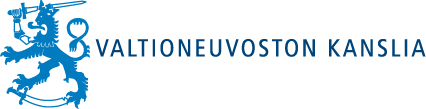 